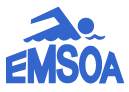 PROTOCOL FOR LATE OR MISSING PAYMENTSWe all want to get paid, and hope to be paid within a few weeks.  Some systems only pay at the end of the season, some pay as they go.  Getting the appropriate paperwork to the proper folks can break down in many locations and this can slow the process down.First and foremost, please keep accurate records so you know the home team/date/time/partner/opponent for your meets.Please remember to mark your meets when they are paid, so you don’t inadvertently ask for payment you have already received.  Payments will not be considered late until payment hasn’t arrived in a minimum of 6 weeksCheck with your partner to find out if they have been paid for that meet and if so,when.Please do not get in contact with your assigner until after that time and you have checked with your partner to see if they have or have not been paid.CONTACT YOUR ASSIGNER WITH THE ACCURATE INFORMATION SO THEY CAN GIVE THE AD THE CORRECT INFORMATIONDO NOT CONTACT THE ATHLETIC DIRECTOR/DEPARTMENT ON YOUR OWN.Please be patient.  Some of these missing meets take a while to work through the town systems ARBITERPAY:These most often show up within a few days.  Do not assume that because a team uses arbiterpay it will be immediate or quick.The same protocol as above applies for a missing payment through arbiterpay.